U N IV E R S IT A ’ D E G L I S TU D I D I U D IN E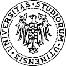 DIPARTIMENTO DI LINGUE E LETTERATURE, COMUN ICAZIONE, FORMAZIONE E SOCIETA’Corso di Studio in Scienze della Formazione PrimariaPROGETTO DI TIROCINIO Coorte immatricolati a. a. 2016/17Il corso di studi prevede che il Tirocinio si completi  in  600  ore, per  un  totale  di  24 crediti formativi.Le attività di tirocinio sono connesse a insegnamenti e laboratori.I temi previsti si articolano con la seguente successione, a partire dal primo anno di corso. È prevista infatti sin dal primo anno (secondo semestre) una fase propedeutica utile all’avvio del secondo anno.Verrà utilizzata la piattaforma Moodle per la costruzione dell'e–portfolio che documenta il percorso formativo del tirocinante favorendo la progressiva acquisizione di competenze professionalizzanti in un’ottica valutativa e autovalutativa.Le attività di Tirocinio sono articolate come segue:Lo studente è tenuto ad effettuare tutte le attività di tirocinio secondo il seguente schemaIl tirocinio INDIRETTO si realizza presso l’Università, attraverso momenti d’informazione organizzati per moduli tematici, di riflessione e di rielaborazione in piccoli gruppi su aspetti inerenti gli obiettivi formativi e le problematiche individuate anche durante il tirocinio diretto. Il tirocinio DIRETTO si realizza con la presenza degli studenti nelle classi/sezioni delle Scuole in convenzione che hanno dato la loro disponibilità all'accoglienza.2. PIANIFICAZIONE DEL TIROCINIOLe attività di tirocinio indiretto presso l’Università vengono svolte di norma nelle giornate di giovedì e venerdì. Il tirocinio diretto si svolge presso le Scuole assegnate in base alla residenza dello studente e in base al calendario stilato annualmente. Propedeutica al tirocinio – Primo anno di corsoT1 – Secondo anno di corsoT2 – Terzo anno di corsoT3 – Quarto anno di corsoT4 – Quinto anno di corsoNelle ore di tirocinio indiretto in presenza non sono ammissibili assenze superiori al 20% Superato tale limite lo studente dovrà ripetere l’annualità.Per il tirocinio diretto non sono previste assenze.Gli studenti che ottengono l’abbreviazione di carriera e che hanno i crediti sufficienti al riconoscimento del tirocinio seguiranno quanto previsto dall’annualità di destinazione.  Limiti massimi di assenza nelle cinque annualità di tirocinio 3. ACCORPAMENTO ANNUALITA’ DI TIROCINIOGli studenti che abbiano acquisito entro il 20 settembre di ogni anno accademico un numero congruo di crediti complessivi, come da tabella 3, tra insegnamenti e attività di tirocinio, possono richiedere l’accorpamento di due annualità di tirocinio. Le annualità di tirocinio devono susseguirsi senza sovrapposizioni; in caso di accorpamenti o recuperi parziali di annualità lo studente verrà ammesso a frequentare le lezioni di tirocinio indiretto dell’annualità successiva come uditore. In presenza di accorpamenti l’accesso dello studente all’annualità successiva è possibile solo dopo l’approvazione e la registrazione di quella precedente.Le modalità di esercizio del tirocinio devono essere tali da inserire proficuamente lo studente-tirocinante nella normale attività della scuola ospitante.Tabella 3 - Concessione dell’accorpamento di due annualità di tirocinio sulla base del numero di crediti maturati4. RICONOSCIMENTO DEI CREDITI ORARICome deliberato dal Consiglio di Corso di Studio, lo studente che svolge attività lavorativa nell’ambito della scuola in qualità di docente può aver diritto al riconoscimento del servizio come tirocinio.Le tabelle allegate al presente documento specificano l’entità del riconoscimento del servizio sulla base sia dei giorni di servizio maturati, sia del numero di ore settimanali previste dal contratto di lavoro.Per servizio prestato si intende il SERVIZIO EFFETTIVO (sabati, domeniche e festivi compresi) escludendo i giorni di assenza. Non è valutabile il servizio pregresso, ma solo quello dell’anno scolastico in corso.Ai fini del riconoscimento dei crediti orari, gli interessati dovranno PRODURRE, al raggiungimento dei giorni di servizio utili la richiesta di riconoscimento del servizio come tirocinio (comprensiva di autocertificazione) in marca da bollo.È necessario, inoltre, prendere immediati contatti con il docente tutor organizzatore che cura le pratiche studenti, in modo da informarlo e verificare insieme la correttezza nell’utilizzo della tabella.Va sottolineato che l’attività svolta nella propria sede di servizio deve essere documentata secondo quanto stabilito nel tirocinio indiretto e quindi lo studente è comunque tenuto a presentare la documentazione prevista dai Progetti di Tirocinio ai fini dell’approvazione.Le domande di riconoscimento dovranno essere presentate entro 1°LUGLIO di ciascun anno. Nel caso di domande incomplete le stesse non verranno prese in considerazione e quindi non sarà possibile usufruire del riconoscimento di servizio.Come precedentemente indicato il servizio prestato nell’anno scolastico in corso in qualità di insegnanti nelle scuole primarie e dell’infanzia, regolarmente documentato con autocertificazione di servizio, viene riconosciuto come credito orario secondo le modalità concordate nella tabella di riconoscimento dei servizi (Tabelle 4 e 5). Le tabelle in oggetto vengono aggiornate e approvate nella prima Commissione Tirocinio del nuovo anno accademico oppure secondo le esigenze e allegate al Progetto Annuale di Tirocinio, previa delibera del Consiglio di Corso di Studio.Tabella 4 - Riduzioni del tirocinio diretto su maturazione da 90 a 119 giorni di servizio e sulla base del numero di ore settimanali previste dal contratto di lavoroTabella 5 - Riduzioni del tirocinio diretto su maturazione da 120 giorni di servizio e sulla base del numero di ore settimanali previste dal contratto di lavoroI crediti orari vengono riconosciuti esclusivamente per il servizio prestato nell’ordine di scuola per il quale vengono richiesti.Relativamente alle tipologie di fruitori e alle modalità di attribuzione del riconoscimento dei crediti orari si rimanda alle modalità specificate nelle tabelle allegate. Il riconoscimento del servizio, al fine dell’acquisizione di crediti per il tirocinio, viene proposto alla Commissione Tecnica per il Tirocinio e deliberato o recepito (in caso di deleghe concesse alla CTT), dal Consiglio di Corso di Studio. In situazioni particolari, il Presidente della Commissione, avvalendosi eventualmente della collaborazione di Docenti tutor, può disporre tali riduzioni proponendo la ratifica della pratica nella prima riunione utile.5. ACCESSO ALLE LEZIONI DI TIROCINIO INDIRETTO PER STUDENTI LAVORATORIAl fine di favorire la frequenza obbligatoria prevista per le lezioni di tirocinio indiretto del corso di laurea in Scienze della Formazione Primaria, si prevede che gli studenti lavoratori possano accedere ad un percorso di tirocinio indiretto a fronte di presentazione del contratto di lavoro o di una dichiarazione che attesti il servizio lavorativo. Gli incontri, per ogni anno di tirocinio indiretto, sono programmati secondo calendario. Per gli incontri rivolti agli studenti/esse lavoratori non sono previste ore di assenza.Possono accedere agli incontri previsti per il percorso lavoratori le seguenti categorie:lavoratrici/lavoratori a tempo determinato o indeterminato in scuole dell’infanzia o scuola primaria statale, paritarie o private.lavoratrici/lavoratori a tempo determinato o indeterminato, con contratto in essere, presso aziende, esercizi commerciali ecc.studentesse/studenti con gravi e documentati motivi di salute.neo mamme con figli entro il primo anno di età, con presentazione di autocertificazioneGli studenti/esse lavoratori nel mondo della scuola in qualità di insegnanti dovranno frequentare gli incontri per lavoratori pari al 50% del monte ore complessivo del tirocinio indiretto previsto dall’annualità frequentata.Gli studenti/esse lavoratori con incarichi diversi dalla docenza, dovranno partecipare oltre agli incontri per lavoratori, anche agli incontri del mattino necessari al completamento del monte orario previsto e dovuto dall’annualità frequentata. Per questa categoria di studenti – lavoratori con incarichi diversi dalla docenza - è previsto fino ad un massimo del 20% di assenza del monte ore complessivo di tirocinio indiretto previsto dall’annualità. Non potranno frequentare nella stessa giornata l’incontro del mattino e l’incontro del pomeriggio.La richiesta di accesso al percorso lavoratori va inoltrata sia al tutor organizzatore che si occupa degli studenti lavoratori che alla segreteria a supporto della didattica, tramite mail.POSSIBILI CASISTUDENTI LAVORATORI A TEMPO INDERTERMINATOGli insegnanti assunti a tempo indeterminato nella scuola dell’infanzia statale o primaria statale hanno diritto al riconoscimento di tutto il tirocinio indiretto e diretto del T1 e T2. Per il T3 e il T4 verrà riconosciuto il tirocinio diretto solo dell’ordine di scuola nel quale prestano servizio ed il 50% del tirocinio indiretto.Quindi:chi è insegnante a tempo indeterminato nella scuola dell’infanzia è tenuto a frequentare il 50% del tirocinio indiretto e il 100% del tirocinio diretto nella scuola primaria;chi è insegnante a tempo indeterminato nella scuola primaria è tenuto a frequentare il 50% del tirocinio indiretto e il 100% del tirocinio diretto nella scuola dell’infanzia.Gli insegnanti a tempo indeterminato devono presentare, per ogni annualità entro e non oltre il 1° luglio domanda per il riconoscimento del servizio come tirocinio, allegando autocertificazione riguardante lo stato in servizio a tempo indeterminato nella scuola statale.STUDENTI ERASMUSGli studenti che effettuano, nell’ anno accademico, un’esperienza ERASMUS, previa richiesta al tutor referente per l’Erasmus, potranno usufruire della riduzione del 50% sul monte ore totale del tirocinio indiretto previsto dall’annualità e per le quali non sono previste ore di assenza.STUDENTI CHE ACCORPANO T3 E T4 NELL’A.A. 2019-20,Gli studenti che accorpano le annualità T3 e T4 nell’a.a. 2019/20 svolgeranno il Tirocinio diretto del T3 esclusivamente nella scuola dell’infanzia per un totale di 110 ore. 6. MONITORAGGIO E VALUTAZIONE DELLE ATTIVITÀ DI TIROCINIOAspetti quantitativi e documentazione relativaOre tirocinio diretto (libretto rosa)Ore tirocinio indiretto (registro di tirocinio)Attestazione frequenza Corso/i di aggiornamentoMateriali/lavori da presentare per l’annualitàUtilizzo della piattaformaPresenza al colloquio Aspetti qualitativiPartecipazione attiva al tirocinio indiretto: ascolto attivo, apporto di contributi personali e significativi in grande e piccolo gruppo, assunzione di ruoli e scambio di idee ed esperienze.Prodotti ed elaborati considerati in base a: forma, correttezza sintattica e ortografica, modalità corretta di citazione bibliografica e sitografica, utilizzo coerente di codici comunicativi diversificati, contenuti, aderenza alla consegna, adeguatezza dei contenuti articolati anche in riferimento ai presupposti teorici, messa in relazione di Tirocinio diretto, Tirocinio Indiretto, Laboratori e Corsi, presenza di aspetti di autoriflessività e autovalutazione.Colloquio finaleA completamento dell’anno di tirocinio è previsto un colloquio la cui valutazione finale sarà integrata agli esiti dell’intero percorso di tirocinio. Per la valutazione del colloquio è prevista una commissione - composta da due tutor (il tutor di riferimento dello studente ed un altro tutor) e un docente del Corso di studi indicato dalla Commissione tecnica di tirocinio - che esprimerà l’assegnazione o meno di mezzo punto. Il punteggio finale ottenuto nell’arco del quadriennio diventa elemento di giustificazione dei punti proposti in seduta di tesi in relazione al percorso di tirocinio.Il presente documento potrà essere integrato di anno in anno con le argomentazioni, gli obiettivi e l’articolazione delle diverse annualità di tirocinio. AnnoParole- chiaveTemiT0Orientarsi nel mondo dellascuolaPresentazione del percorso di tirocinio, della piattaforma e utilizzo del e-portfolioDalla conoscenza del Sé alla prima costruzione della professionalità docente in un’ottica d’orientamento.Osservazione rispetto al Sé: passato, presente e futuroRiflessione sulla scelta del percorso di studioT1OsservareOsservazione dei contesti educativiOsservazione del setting scolastico: spazioOsservazione delle interazioni tramite strumenti non strutturatiDocumentazione: avvio all’e-portfolioAutovalutazione in chiave metacognitivaFOCUS SULLA COMUNICAZIONE-RELAZIONET2ProgettareProgrammazione/Progettazione didattica educativa (fase 1).Cenni ai modelli di progettazione - nomenclaturaModello di progettazione mistaFormat Progettazione: prima faseLessico di base relativo all’avvio della progettazioneFOCUS SULLA COMUNICAZIONE-RELAZIONET3Progettaree valutareFormat di progettazione: seconda faseAmpliamento della progettazione in ottica interdisciplinare e trasversaleLessico di base relativo alla valutazione, all’autovalutazione e alla documentazione.FOCUS SULLA COMUNICAZIONE-RELAZIONET4InsegnareProgettazione reticolare con riferimento a modelli scolastici innovativi e buone pratiche in ottica inclusivaFOCUS SULLA COMUNICAZIONE-RELAZIONEANNO DICORSOI        SEMESTREII SEMESTREPRIMOAttività propedeutica al tirocinioSECONDOPrimariaInfanziaTERZOInfanziaPrimariaQUARTOPrimariaInfanziaQUINTOInfanziaPrimariaTirocinio indirettoAttività di preparazione e rielaborazione e documentazione delle esperienze 12 ore30 minuti in piattaformaTirocinio indirettoAttività di preparazione e rielaborazione e documentazione delle esperienze: 37,30 ore22 ore indiretto in presenza11,30 ore di produzione materiali, piattaforma, consulenze4 ore aggiornamento personaleTirocinio direttoPresenza nelle Scuole: 50 ore25 ore nella scuola dell’infanzia25 ore nella scuola primariaTirocinio indirettoAttività di preparazione e rielaborazione e documentazione delleesperienze: 50 ore30 ore indiretto in presenza16 ore di produzione materiali, piattaforma, consulenze4 ore aggiornamento personaleTirociniodirettoPresenza nelle Scuole: 75 ore37,30 ore nella scuola dell’infanzia 37,30 ore nella scuola primariaTirocinioindirettoAttività di preparazione e rielaborazione e documentazione delleesperienze: 65 ore45 ore indiretto in presenza16 ore di produzione materiali, piattaforma, consulenze4 ore aggiornamento personaleTirocinio direttoPresenza nelle Scuole: 110 ore55 ore nella scuola dell’infanzia55 ore nella scuola primariaTirocinio indirettoAttività di preparazione e rielaborazione e documentazione delleesperienze: 65 ore45 ore indiretto in presenza16 ore di produzione materiali, piattaforma, consulenze4 ore aggiornamento personale25 ore tesiTirocinio direttoPresenza nelle Scuole: 110 ore55 ore nella scuola dell’infanzia55 ore nella scuola primariaTirocinio IndirettoPercentuale del 20%Tirocinio propedeutico2,5 oreT14,5 oreT26 oreT39 oreT49 oreAnnualitàdi tirocinioCrediti richiesti per poter accedere all’accorpamentoT1 + T2120 – 9 (CFU T1 + CFU T2) = 111T2 + T3180 – 12 (CFU T2 + CFU T3) = 168T3 + T4240 – 15 (CFU T3 + CFU T4) = 225ORE SETTIMANALI DI SERVIZIOPERCENTUALE DI RIDUZIONEFino a 12 per la scuola primariaFino a 12,30 per la scuola dell’infanzia20%Da 13 a 2540%ORE SETTIMANALI DI SERVIZIOPERCENTUALE DI RIDUZIONE   Fino a 12 per la scuola primariaFino a 12,30 per la scuola dell’infanzia60%Da 13 a 25100%